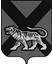 ТЕРРИТОРИАЛЬНАЯ ИЗБИРАТЕЛЬНАЯ КОМИССИЯ
МИХАЙЛОВСКОГО РАЙОНАРЕШЕНИЕ                                                               с. Михайловка         В соответствии со статьей 74 Федерального закона «Об основных гарантиях избирательных прав и права на участие в референдуме граждан Российской Федерации», подпунктами 1 и 2 пункта 1 статьи 10 Федерального закона «О Государственной автоматизированной системе Российской Федерации «Выборы», пунктом 2.5 Положения об организации единого порядка использования, эксплуатации и развития Государственной автоматизированной системы Российской Федерации «Выборы» в избирательных комиссиях и комиссиях референдума, утвержденного постановлением Центральной избирательной комиссии Российской Федерации от 29 декабря 2009 года № 187/1312-5, решением Избирательной комиссии Приморского края от 13.06.2018 года № 79/794 «О Порядке использования Государственной автоматизированной системы Российской Федерации «Выборы» при подготовке и проведении выборов на территории Приморского края, назначенных на 9 сентября 2018 года» и в целях автоматизации информационных процессов при подготовке и проведении дополнительных  выборов Губернатора  Приморского края, назначенных на 9сентября 2018 года, обеспечения деятельности территориальной и участковых  избирательных комиссий, повышения открытости и гласности проведения выборов, территориальная  избирательная комиссия Михайловского района РЕШИЛА:          1. Использовать фрагмент Государственной автоматизированной системы Российской Федерации «Выборы» при подготовке и проведении  дополнительных выборов  Губернатора на территории Михайловского муниципального района, назначенных на 9 сентября 2018 года, в соответствии с утвержденным Избирательной комиссией Приморского края  Регламентом перевода регионального фрагмента Государственной автоматизированной системы Российской Федерации «Выборы» в режим подготовки и проведения выборов в единый день голосования 9 сентября 2018 года на территории Приморского края и его использования в этом режиме.2. Возложить контроль за выполнением настоящего решения на секретаря территориальной избирательной комиссии Михайловского района.Председатель комиссии    			                                 Н.С. ГорбачеваСекретарь комиссии                                                                  В.В. Лукашенко12.07.2018                                                                103/640Об  использовании  фрагмента  Государственной автоматизированной системы Российской Федерации «Выборы» при подготовке и проведении дополнительных  выборов Губернатора Приморского края, назначенных на 9 сентября 2018 года